Задания по теме «Эволюционная теория Ч. Дарвина»Какие утверждения относят к теории Ч. Дарвина?1) Внутри вида расхождение признаков приводит к видообразованию.2) Вид неоднороден и представлен множеством популяций.3) Естественный отбор — направляющий фактор эволюции.4) При создании сортов и пород направляющим фактором служит искусственный отбор.5) Внутреннее стремление к совершенству — фактор эволюции.6) Популяция — это единица эволюции.Вставьте в текст «Эволюционное учение» пропущенные термины из предложенного перечня, используя для этого цифровые обозначения. Запишите в текст цифры выбранных ответов, а затем получившуюся последовательность цифр (по тексту) впишите в приведённую ниже таблицу.ЭВОЛЮЦИОННОЕ УЧЕНИЕОсновоположником современного эволюционного учения был ________(А). До него уже высказывались идеи об изменяемости мира. Однако именно Дарвину принадлежит учение о ________(Б) и выживании наиболее приспособленных к ________(В) организмов. Чарльз Дарвин и одновременно с ним Альфред Уоллес объяснили причины возникновения ________(Г) органического мира.ПЕРЕЧЕНЬ ТЕРМИНОВ:1) разнообразие2) Ч. Дарвин3) естественный отбор4) приспособленность5) сотворение мира6) условия среды7) самозарождениеЗапишите в ответ цифры, расположив их в порядке, соответствующем буквам:Вставьте в текст «Дарвинизм» пропущенные термины из предложенного перечня, используя для этого числовые обозначения. Запишите в текст цифры выбранных ответов, а затем получившуюся последовательность цифр (по тексту) впишите в приведённую ниже таблицу.ДАРВИНИЗМДарвинизм — по имени английского натуралиста _________(А) — направление эволюционной мысли, приверженцы которого согласны с основными идеями Дарвина в вопросе эволюции, согласно которым главным ___________(Б) эволюции является _______________(В) отбор. В широком смысле нередко (и не совсем правильно) употребляется для обозначения эволюционного учения или эволюционной биологии в целом. Дарвинизм противопоставляют идеям ____________(Г) который считал, что основной движущей силой эволюции является присущее организмам стремление к _____________(Д).ПЕРЕЧЕНЬ ТЕРМИНОВ:1) свойство2) фактор3) совершенство4) искусственный5) естественный6) Ламарк7) Линней8) ДарвинЗапишите в ответ цифры, расположив их в порядке, соответствующем буквам:Рассмотрите предложенную схему классификации движущих сил эволюции. Запишите в ответе пропущенный термин, обозначенный на схеме вопросительным знаком.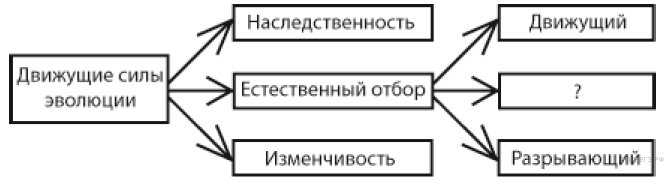 Существует более 300 пород голубей, Ч. Дарвин считал, что они все произошли от сизого скалистого голубя.Почему он так решил и какие методы использовали, чтобы вывести новые породы голубейУстановите соответствие между характером действия естественного отбора и его формой.Запишите в ответ цифры, расположив их в порядке, соответствующем буквам:АБВГАБВГДХАРАКТЕР ДЕЙСТВИЯ ЕСТЕСТВЕННОГО ОТБОРАФОРМЫ ЕСТЕСТВЕННОГО ОТБОРАА) действует в постоянных условиях средыБ) сохраняет особей со средним значением признакаВ) действует в изменяющихся условиях средыГ) закрепляет появление новой нормы реакцииД) снижает уровень генетической изменчивости в популяцииЕ) отбирает особей с уклоняющимися в одну сторону от среднего значения признаками1) движущий2) стабилизирующийAБВГДЕ